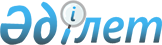 О внесении изменений и дополнений в постановления Правительства Республики Казахстан от 2 февраля 2007 года N 79 и 2 февраля 2008 года N 88Постановление Правительства Республики Казахстан от 26 июня 2008 года N 615

      Правительство Республики Казахстан ПОСТАНОВЛЯЕТ: 

      1. Внести в некоторые решения Правительства Республики Казахстан следующие изменения и дополнения: 

      1) утратил силу постановлением Правительства РК от 18.02.2009 N 185. 

      2) в постановлении Правительства Республики Казахстан от 2 февраля 2008 года N 88 "О Плане законопроектных работ Правительства Республики Казахстан на 2008 год": 

      в Плане законопроектных работ Правительства Республики Казахстан на 2008 год, утвержденном указанным постановлением: 

      строки, порядковые номера 28, 29, исключить. 

      2. Настоящее постановление вводится в действие со дня подписания.       Премьер-Министр 

      Республики Казахстан                       К. Масимов 
					© 2012. РГП на ПХВ «Институт законодательства и правовой информации Республики Казахстан» Министерства юстиции Республики Казахстан
				